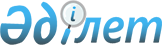 О признании утратившим силу совместного приказа Председателя Агентства Республики Казахстан по делам здравоохранения от 18 апреля 2001 года № 343 и Министра внутренних дел Республики Казахстан от 26 апреля 2001 года № 350Совместный приказ Министра здравоохранения Республики Казахстан от 20 августа 2010 года № 658 и Министра внутренних дел Республики Казахстан от 1 сентября 2010 года № 373

      В соответствии со статьей 27 Закона Республики Казахстан "О нормативных правовых актах", ПРИКАЗЫВАЕМ:



      1. Признать утратившим силу совместный приказ Председателя Агентства Республики Казахстан по делам здравоохранения от 18 апреля 2001 года № 343 и Министра внутренних дел Республики Казахстан от 26 апреля 2001 года № 350 "О мерах по предупреждению общественно опасных действий лиц, страдающих психическими расстройствами" (зарегистрированный в Реестре, государственной регистрации нормативных правовых актов 8 июня 2001 года за № 1541, опубликованный в Бюллетене нормативных правовых актов центральных исполнительных и иных государственных органов Республики Казахстан, 2001 г., № 27, стр. 456).



      2. Департаменту организации медицинской помощи Министерства здравоохранения Республики Казахстан (Нургазиев К.Ш.) направить копию настоящего приказа в Министерство юстиции Республики Казахстан и обеспечить его официальное опубликование в периодических печатных изданиях.



      3. Контроль за исполнением настоящего приказа возложить на вице-министра здравоохранения Каирбекову С.З. и на Заместителя министра внутренних дел Куренбекова А.Ж.



      4. Настоящий приказ вступает в силу со дня подписания его последним из руководителей, государственных органов.      Министр внутренних дел

      Республики Казахстан                       С. Баймагамбетов      Министр здравоохранения

      Республики Казахстан                       Ж. Доскалиев
					© 2012. РГП на ПХВ «Институт законодательства и правовой информации Республики Казахстан» Министерства юстиции Республики Казахстан
				